Задачи  №3 для муниципального зачета по геометрии в 9 классе 2018-19г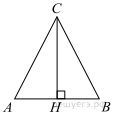 1. В равнобедренном треугольнике . Найдите , если высота .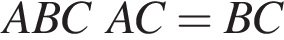 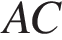 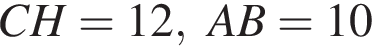 2. В треугольнике ABC AC = BC. Внешний угол при вершине B равен 146°. Найдите угол C. Ответ дайте в градусах. 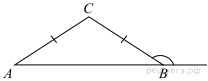 3. Точка D на стороне AB треугольника ABC выбрана так, что AD = AC. Известно, что ∠CAB = 80° и ∠ACB=59∘. Найдите угол DCB. Ответ дайте в градусах. 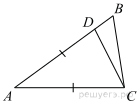 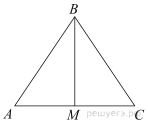 4. В треугольнике ABC AB = BC = 53, AC = 56. Найдите длину медианы BM. 5. В треугольнике известно, что , . Найдите угол . Ответ дайте в градусах.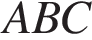 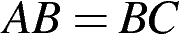 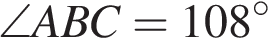 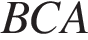 6. Биссектриса равностороннего треугольника равна . Найдите сторону этого треугольника. 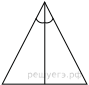 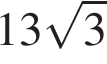 7. Диагональ  AC  параллелограмма  ABCD  образует с его сторонами углы, равные 30° и 45°. Найдите больший угол параллелограмма. 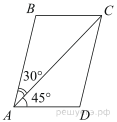 8. Найдите острый угол параллелограмма , если биссектриса угла образует со стороной угол, равный 41°. Ответ дайте в градусах. 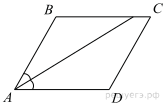 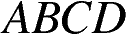 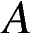 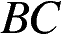 9. Один угол параллелограмма в два раза больше другого. Найдите меньший угол. Ответ дайте в градусах.10. Разность углов, прилежащих к одной стороне параллелограмма, равна 40°. Найдите меньший угол параллелограмма. Ответ дайте в градусах.11. Два острых угла прямоугольного треугольника относятся как 4:5. Найдите больший острый угол. Ответ дайте в градусах.12. В треугольнике    угол    равен 90°,  . Найдите  .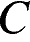 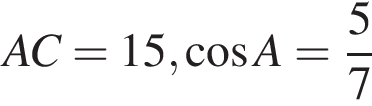 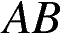 13. В прямоугольном треугольнике катет , а высота , опущенная на гипотенузу, равна Найдите .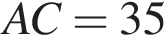 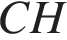 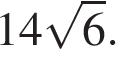 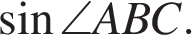 14. Найдите площадь прямоугольного треугольника, если его катет и гипотенуза равны соответственно 12 и 13.15. Катеты прямоугольного треугольника равны 8 и 15. Найдите гипотенузу этого треугольника.16. Один из острых углов прямоугольного треугольника равен 23°. Найдите его другой острый угол. Ответ дайте в градусах.17. В треугольнике известно, что , , угол равен 90°. Найдите радиус описанной окружности этого треугольника.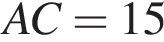 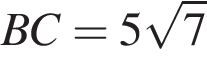 18. Сумма двух углов равнобедренной трапеции равна 140°. Найдите больший угол трапеции. Ответ дайте в градусах.19. Найдите меньший угол равнобедренной трапеции, если два ее угла относятся как 1:2. Ответ дайте в градусах.20. Основания трапеции равны 4 см и 10 см. Диагональ трапеции делит среднюю линию на два отрезка. Найдите длину большего из них.21. Найдите угол АDС равнобедренной трапеции ABCD, если диагональ АС образует с основанием ВС и боковой стороной АВ углы, равные 30° и 40° соответственно. 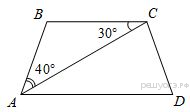 22. Человек ростом 1,8 м стоит на расстоянии 12 м от столба, на котором висит фонарь на высоте 5,4 м. Найдите длину тени человека в метрах.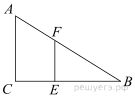 23. Девочка прошла от дома по направлению на запад 340 м. Затем повернула на север и прошла 60 м. После этого она повернула на восток и прошла ещё 420 м. На каком расстоянии (в метрах) от дома оказалась девочка?24. Короткое плечо шлагбаума имеет длину 1 м, а длинное плечо – 3 м. На какую высоту (в метрах) опустится конец короткого плеча, когда конец длинного плеча поднимается на 1,8 м?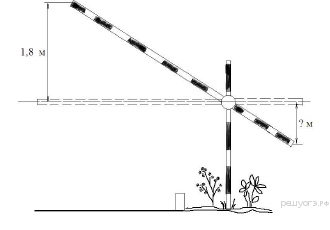 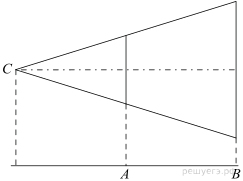 25. Проектор полностью освещает экран A высотой 80 см, расположенный на расстоянии 120 см от проектора. На каком наименьшем расстоянии (в сантиметрах) от проектора нужно расположить экран B высотой 330 см, чтобы он был полностью освещён, если настройки проектора остаются неизменными? 26. К окружности с центром в точке О проведены касательная AB и секущая AO. Найдите радиус окружности, если AB = 12 см, AO = 13 см. 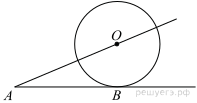 27. Сторона AC треугольника ABC проходит через центр описанной около него окружности. Найдите ∠C , если ∠A = 44°. Ответ дайте в градусах. 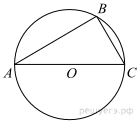 28. От столба высотой 9 м к дому натянут провод, который крепится на высоте 3 м от земли (см. рисунок). Расстояние от дома до столба 8 м. Вычислите длину провода. 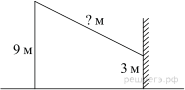 29. Лестницу длиной 3 м прислонили к дереву. На какой высоте (в метрах) находится верхний её конец, если нижний конец отстоит от ствола дерева на 1,8 м? 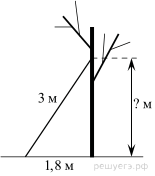 30. Лестница соединяет точки A и B и состоит из 35 ступеней. Высота каждой ступени равна 14 см, а длина — 48 см. Найдите расстояние между точками A и B (в метрах).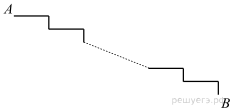 31. Точки A и B делят окружность на две дуги, длины которых относятся как 9:11. Найдите величину центрального угла, опирающегося на меньшую из дуг. Ответ дайте в градусах. 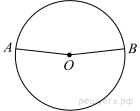 32. В окружности с центром O AC и BD — диаметры. Угол ACB равен 26°. Найдите угол AOD. Ответ дайте в градусах. 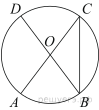 33. Точка О — центр окружности, ∠AOB = 84° (см. рисунок). Найдите величину угла ACB (в градусах). 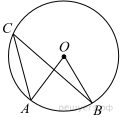 34. В угол C величиной 62° вписана окружность, которая касается сторон угла в точках A и B, точка O — центр окружности. Найдите угол AOB. Ответ дайте в градусах. 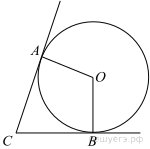 35. Периметр равнобедренного треугольника равен 16, а боковая сторона — 5. Найдите площадь треугольника.36. Найдите площадь параллелограмма, изображённого на рисунке. 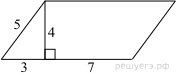 37. Периметр ромба равен 40, а один из углов равен 30°. Найдите площадь ромба.38. Найдите площадь ромба, если его диагонали равны 14 и 6.39. Высота BH ромба ABCD делит его сторону AD на отрезки AH = 5 и HD = 8. Найдите площадь ромба. 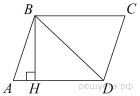 40. Сторона ромба равна 50, а диагональ равна 80. Найдите площадь ромба.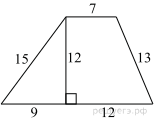 41. Найдите площадь трапеции, изображённой на рисунке. 42. Боковая сторона трапеции равна 5, а один из прилегающих к ней углов равен 30°. Найдите площадь трапеции, если её основания равны 3 и 9. 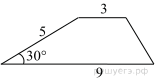 43. В трапеции ABCD известно, что AD = 6, BC = 2, а её площадь равна 32. Найдите площадь трапеции BCNM, где MN – средняя линия трапеции ABCD. 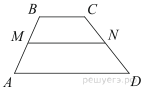 44. Найдите площадь прямоугольника, если его периметр равен 44 и одна сторона на 2 больше другой.45. В прямоугольнике одна сторона равна 96, а диагональ равна 100. Найдите площадь прямоугольника.